                БОЙОРОК                                                                       РАСПОРЯЖЕНИЕ        02 июнь 2020 й.                                    № 17/1- р                         02 июня  2020 г.О назначении ответственного лица по защите прав потребителей в сельском поселении Ямакаевский сельсовет и по размещению сведений о деятельности сельского поселения по защите прав потребителей С целью увеличения эффективности региональной системы защиты прав потребителейНазначить управляющего делами Зайлялову Л.А., ответственным лицом по защите прав потребителей в сельском поселении Ямакаевский сельсовет и по размещению сведений на официальном сайте сельского поселения в сети Интернет о деятельности администрации сельского поселения по защите прав потребителейКонтроль за выполнением распоряжения оставляю за собой.Глава сельского поселения  Ямакаевский   сельсовет                                                  А.А.Хусаинов                                                      С распоряжением ознакомлена:                Л.А.Зайлялова  Благовар районы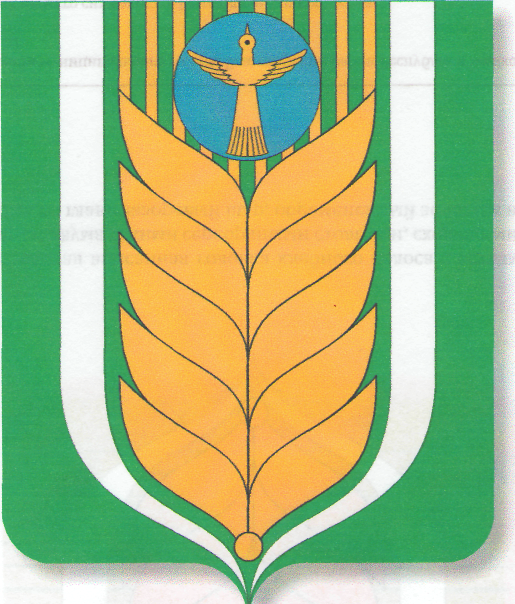 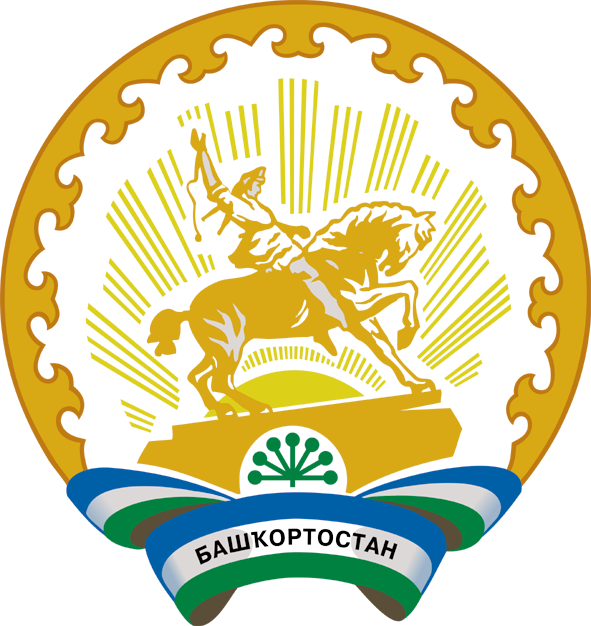 муниципаль районыныңЯмаkай ауыл советыауыл биләмәһехакимияте452748, Ямаkай ауылы,Сәскә урамы, 3Тел. 8(34747)3-16-31; 3-16-37                       801105511018@mail.ruАдминистрациясельского поселенияЯмакаевский сельсоветмуниципального районаБлаговарский район452748, село Ямакай,ул.Цветочная, 3Тел. 8(34747)3-16-31; 3-16-37                   801105511018@mail.ru